2019.8.23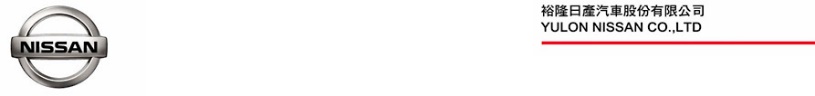 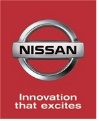 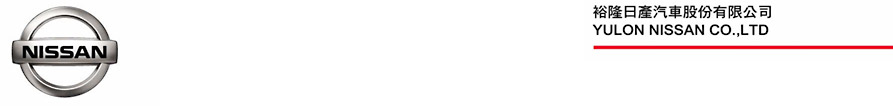 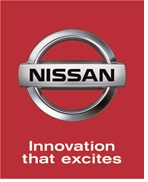 全新越級旗艦轎跑NISSAN ALTIMA正式展開預售全新動力心臟搭配頂級安全與舒適 「心強者VIP預賞會」週末限定魅力登場裕隆日產汽車今(23)日宣布，全新越級旗艦轎跑NISSAN ALTIMA自即日起，正式以新台幣119.9萬元起(註1)在台展開預售，並將自8月24日起至9月22日止，巡迴全台9間NISSAN展示中心，舉辦週末限定「心強者VIP預賞會」(註2)，竭誠邀請消費者前往體驗轎跑新定義NISSAN ALTIMA。全新NISSAN ALTIMA為NISSAN品牌首款採用可變壓縮比2.0升VC-Turbo引擎車型，自2018年於北美上市後，獲得消費者一致好評迴響，並將於本週末展開的「心強者VIP預賞會」巡迴活動，正式與台灣消費者見面，提供搶先入主絕佳時機，享受全新越級旗艦轎跑NISSAN ALTIMA帶來的極限體驗。世界首顆量產可變壓縮比引擎 完美結合強大動力與節能油耗源自技術日產的優異創新能力，ALTIMA採用與INFINITI QX50同款，榮獲WardsAuto 2019全球前十大引擎殊榮(註3)的全新KR20DDET VC-Turbo可變壓縮比渦輪增壓直列四汽缸引擎，搭配X-CVT無段自動變速系統附八速手自排與換檔撥片，可輸出最大綜效馬力達248HP的強大性能表現，並透過全新引擎可調整壓縮比的獨特優勢，達成13.7km/l超節能一級油耗表現(註4)，同時兼具爆發力與耐力，提供車主絕佳駕馭感受。時尚外觀設計與舒適駕乘享受 打造越級旗艦轎跑新定義ALTIMA車體外觀採用全新V-Motion 2.0設計元素，以前瞻設計思維及俐落深刻線條，勾勒出結實的車體動感肌理，流動輪廓從車頭向後延伸，有效引導車身周圍氣流，展現出媲美GT-R等級的0.26風阻係數，並搭載時尚懸浮式車頂，展現獨特的運動跑格。內裝部分，ALTIMA搭載7吋數位液晶儀錶板MID，提供智慧、更直覺的駕駛操作，NASA零重力體感皮質紓壓座椅、雙區獨立恆溫空調、搭配具備9支揚聲器的BOSE立體環繞音響系統(註5)及8吋智慧影音多媒體系統，帶給車主與乘客舒適無憂的乘車感受，打造出越級旗艦轎跑全新定義。高規格完整行車安全防護 備受國際大獎肯定ALTIMA擁有NISSAN INTELLIGENT MOBILITY全方位智行科技，以完整行車安全配備連續榮獲多項國際大獎肯定，包括美國IIHS(高速公路安全保險協會)碰撞測試Top Safety Pick安全首選評價、Autotrader 2019最佳12部新車及Automobile 2019全明星車(註6)。ALTIMA配備10具安全輔助氣囊、ICC智慧型定速控制系統、PFCW超視距車輛追撞警示系統、P-IEB行人防追撞緊急煞車系統、AVM 360度環景影像監控系統附MOD移動物體偵測功能及BSW盲點警示系統等完整的主被動安全配備(註7)。ICC智慧型定速控制及PFCW超視距車輛追撞警示系統可主動協助與前車保持安全距離，並隨時監測前方路況，當發現車輛可能發生碰撞時，即時透過智慧行車MID螢幕顯示及蜂鳴聲預警，必要時則主動煞車降低車速，減少可能發生的碰撞傷害；AVM 360度環景影像監控系統附MOD移動物體偵測功能，透過4顆超廣角攝影鏡頭，從車內中控台顯示車輛四周俯瞰圖，即時反映行車狀況，並協助車主便利停放車輛；BSW盲點警示系統在車輛時速達到32km以上時，當有其他車輛靠近盲點警示區，ALTIMA將主動以警示燈或警示音提醒駕駛盲點區域動態情報，ALTIMA以全面完整的科技安全防護，帶給車主值得信賴的安心駕馭感受(註8)。週末限定「心強者VIP預賞會」巡迴活動 搶先入主NISSAN ALTIMA裕隆日產表示，全新NISSAN ALTIMA具備強大動力、節能油耗、時尚外觀、舒適駕馭與全面智行科技防護等超強產品力，自即日起正式在台展開預售，預售價新台幣119.9萬元起，自8月24日起至9月22日止，在全台9間NISSAN展示中心舉辦「心強者VIP預賞會」巡迴活動，現場將特別安排專業人員提供解說服務，竭誠邀請消費者前往全台特定展示中心，親身體驗越級旗艦轎跑新定義NISSAN ALTIMA。活動詳情請洽全國NISSAN展示中心，車款資訊請參考NISSAN官網或洽詢服務專線0800-088-888。註1：NISSAN ALTIMA豪華菁英版預售價新台幣119.9萬元，卓越旗艦版預售價新台幣129.9萬元，預售期間自2019年8月23日起至正式上市日前。以上金額均為建議售價。各車規實際配備規格及預售價以NISSAN官網(www.nissan.com.tw)公告為準。註2：NISSAN ALTIMA 2019週末限定「心強者VIP預賞會」巡迴展示時間及地點如下：註3：INFINITI QX50同款VC-Turbo引擎榮獲WardsAuto 2019全球前十大引擎殊榮網站：https://www.wardsauto.com/2019-10-best-engines/2019-winner-infiniti-qx50-20l-dohc-vc-turbo-4-cyl註4：13.7km/l為豪華菁英版油耗數據，卓越旗艦版油耗數據為13.1km/l。油耗測試值係在實驗室及特定條件下測得，民眾開車時，因受天候路況、使用空調、開車習慣等因素影響，實際油耗與測試值會有所不同，詳細測試條件請參閱經濟部能源局網站http://www.moeaboe.gov.tw。(以上數據為經濟部能源局公布數字)註5：BOSE音響為卓越旗艦版配備。註6：美國IIHS碰撞測試結果查詢網站：https://www.iihs.org/ratings/vehicle/nissan/altima-4-door-sedan/2020Autotrader 2019最佳12部新車得獎資訊請參閱：https://www.autotrader.com/best-cars/12-best-new-cars-2019-281474979921036Automobile 2019全明星車得獎資訊請參閱：https://www.automobilemag.com/news/2019-automobile-all-stars-winners-best-cars-in-america/註7：10具安全輔助氣囊、P-IEB行人防追撞緊急煞車系統、AVM 360度環景影像監控系統附MOD移動物體偵測功能為卓越旗艦版配備。註8：規格、配備及車色以實車為準，各項安全配備如BSW盲點警示及RCTA後方車側警示等系統之作動可能有其條件限制及安全警告，商品規格說明受限於廣告篇幅亦可能未盡完整，消費者於購買前請務必洽各NISSAN展示中心或至NISSAN官網詳閱相關說明，或參閱使用手冊或配備說明書。# # #聯絡方式：裕隆日產汽車股份有限公司 公關室媒體專線：0800-371-171公司網站：www.nissan.com.tw活動日期活動時間展間地址8/24(六)10:00~17:00民權台北市內湖區民權東路六段23號8/25(日)10:00~17:00新店新北市新店區中興路三段9號8/31(六)10:00~17:00新竹新竹市東區經國路一段2號9/1(日)10:00~17:00八德桃園市八德區介壽路二段731號9/7(六)10:00~17:00五權西路台中市南屯區五權西路二段1161號9/8(日)10:00~17:00豐原台中市潭子區中山路三段438號9/14(六)10:00~17:00員林彰化縣大村鄉中山路二段329號9/21(六)10:00~17:00一心高雄市前鎮區一心一路356號9/22(日)10:00~17:00永康台南市永康區中華路995號